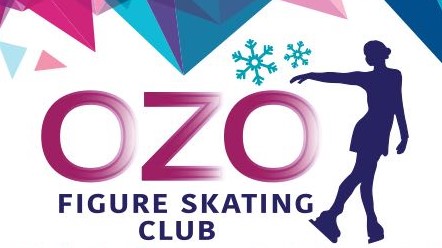 OZO WINTER Cup 2019OzolniekiThe Ozo Winter Cup 2019 the 6 th event of Baltic Cup Elite Series FIGURE SKATING COMPETITION FORSINGLE SKATERSEVENT TIME: 		December 7-8, 2019ORGANIZER:  		 OZO FSC OzolniekiVENUE OF COMPETITION:   OZO Ice Hall, Ozolnieki					 Stadiona street 5b LatviaANNOUNCEMENTGENERAL: The “OZO Winter Cup 2019” will be conducted in accordance with the ISU Constitution and General Regulations 2018, the Special Regulations and Technical Rules Single & Pair Skating and Ice Dance 2018 as well as all pertinent ISU Communications and valid decisions of the ISU Congress 2018. Participation in the  “OZO Winter Cup 2019” is open to all competitors who belong to an ISU Member, Rule 109, paragraph 1, and qualify with regard to eligibility, according to Rule 102, provided their ages fall within the limits specified in Rule 108, paragraph 3. a) and they meet the participation, citizenship and residency requirements in Rule 109, paragraphs 1 through 5 and ISU Communication 1420. Passports of the skaters, as well as the ISU Clearance Certificate, if applicable, must be presented at the accreditation. ORGANIZER: Figure skating club “OZO” E-mail: ieva.pujate@gmail.comPhone number: +371 29490345 DATE: 7.12.2019 – 8.12.2019 PLACE OF COMPETITION: Latvia, Ozolnieki, Stadiona iela 5B, “OZO ice rink” (an indoor ice-rink with ice surface of 28 x 56 m, air-conditioned and heated) ENTRIES OF COMPETITIONS: All the members of ISU and Clubs, being members of National Skating Federations associated with ISU, are invited to take part in this competition Members can enter any quantity of Skaters/Couples into each category. Organizers have the right to refuse or limit the participation in competition. The attached entry forms have to be filled in precisely and can be sent by e-mail on the address given below by November 21, 2019 to: E-mailL ieva.pujate@gmail.com\The deadline for entries is November 21th 2019CATEGORIES: Senior Men, Ladies: According to the latest ISU regulations and communications 	Junior A,B Men and Ladies: According to the latest ISU regulations and communications Advanced Novice Boys and Girls: According to the latest ISU regulations and communications Basic Novice Boys and Girls: According to the latest ISU regulations and communications Intermediate Novice Boys and Girls: According to the latest ISU regulations and communications Entries with a younger age then required will be accepted only for the Junior and Senior categories. Youngsters NON ISU categories Boys and Girls: According to annex.1: Pre-Chicks A,B,C Free Skating only Girls and Boys (2013 and younger) 2 min.+/-10 sec. Chicks A, B, C Free Skating only Girls and Boys (2011/2012 and younger) 2 min.+/-10 sec. Cubs A, B Free Skating only Girls and Boys (2009/2010) 2 min. 30 sec., +/- 10 sec. Springs B Free Skating only Girls and Boys (2007/2008) 2 min.30 sec., +/- 10 sec.Novice B Free Skating only Girls and Boys  3min., +/- 10 sec Beginners Free Skating only Girls and Boys (2008/2010) 2 min. 10 sec., +/- 10 sec.Beginners Free Skating only Girls and Boys (2004/2007) 2 min. 30 sec., +/- 10 sec.Elements A and B groupsHobby ClassENTRY FEE: Skaters with one program – 65 EUR Skaters with two programs - 80 EUR Elements – 40 EURENTRY FEE PAYMENT: Entry fees must be paid after confirmation of member participation. Bill must be paid with one (1) transaction for all the country/member participants. The Organizer will not return entry fee The entry fees have to be transferred to following bank account SIA OZO DAIĻSLIDOŠANAS KLUBS
Pampāļu iela 1-1, Rīga LV-1058
Reg.Nr.40103685153
CITADELE BANKA
PARXLV22
Acct. Nr.LV82PARX0013765130001 (EUR) Entry fee can be paid cash at the accreditation desk before the competitions. OFFICIALS: Each participating ISU Member may nominate one (1) Judge with the qualification “Judge for International competitions” or “ISU Judge” per discipline. The Referees and the Technical Panel members will be invited by the Organizing Committee who will also cover their travel expenses. EXPENSES: Judges, Referees and Technical Panel The Organizer will provide accommodation and meals for all Referees, Judges drawn for the panel, Technical Controllers, Technical Specialists, Data and Replay Operators. Competitors Competitors and all other Team Members are responsible for their own travel, accommodation and meal expenses. LIABILITY: In accordance with Rule 119, it is the sole responsibility of each Member participating in the ”OZO Winter Cup 2019”, to provide medical and accident insurance for their athletes, officials and all other members of the Member’s team. Such insurance must assure full medical attendance and also the return to the home country by air transport or by other expeditious means of the ill or injured person. The Organizer assumes no responsibility for or liability with respect to bodily or personal injury or property damage incurred in connection with the event mentioned above. THE CODE OF ETHICS: All the skaters, coaches, judges, chaperons should follow the ISU Communication 1717, 1784 and 1853 (or any update of this Communication). Action against this rule conducts by itself the disqualification of the skater.MUSIC: All competitors shall furnish competition music of excellent quality on CD format or any other electronic media. In accordance with Rule 343 all discs must have Competitor `s name, Member`s name and the exact running time of the Music (not skating time) including any starting signal and must be submitted at the time of registration.PLANNED PROGRAM CONTENTS: With the entry forms, the “Program Content Sheet” must be returned to the Organizing Committee. (ieva.pujate@mail.com), It is mandatory that the Program Content Sheet be completed precisely by each skater in English using the proper terminologyAWARDS: The top three competitors in each event (Final results) will be honored and awarded by trophies, presents and diplomas; others will receive diplomas and presents.All ELEMENTS skaters will be honored and awarded by trophies, presents and diplomasRESULTS: Judging and calculations will be done according to ISU Special Regulations and Technical Rules Single & Pair Skating and Ice Dance 2018 Result information and detailed protocols will be available on the website: www.ozoklubs.lvACCREDITATION / REGISTRATION At OZO Ice Arena during competition days. DRAWING: Draw will be done electronically on 6.12.2019. Starting orders will be available at the webpage www.ozoklubs.lvThere will be no draw for the free skating, Advanced Novices, Junior, Senior .The start list will be in opposite order. TIMETABLE: Detailed time schedule will be published at the webpage www.ozoklubs.lv soon after the close of entries. ACCOMODATION: The Organizer will make the room arrangements for INVITED officials only. Skaters, coaches and other team members can book accommodation themselves. Recommended Hotels:Hotel Agate Adress: Skolas iela 16, Ozolnieki, Ozolnieku pagasts, LV-3018Tel: +371 28 684 473LLKC Hostel Ozolnieki Adress: Rīgas iela 34, Ozolnieki, Ozolnieku pagasts, LV-3004Tel: +371 22 018 583Ozolnieku Sporta centra Hotel Adress: Stadiona street 5b, Ozolnieki Tel: +371 63050516, +371  26440373 sportacentrs@ozolnieki.lv     www.ozolnieki.lv TRANSPORTATION: The organizer will provide transportation from Riga Airport; Riga Bus station; Riga Train station to the venue of competition. Transportation fee is 20 EUR per one person one way. Request for transportation must be send to the ieva.pujate@gmail.com Technical data for season 2019/2020 		A class ISUSENIOR A Short Program: The required elements to be skated are those listed in ISU Technical Rules Single & Pair Skating 2018 Rule 611, paragraphs 1 and 3 for 2019/20.Duration:2 min., 40sec. +/-10 sec.Free Skating In accordance with ISU Technical Rules Single & Pair Skating 2018, Rule 612 and the respective ISU Communication. Special attention should be paid to the “well balanced program” and the element value. Duration: 4 min., +/-10 secJUNIOR A Short Program. The required elements to be skated are those listed in ISU Technical Rules Single & Pair Skating 2018, Rule 611, paragraphs 1 and 2.Duration: 2 min., 40 sec. +/-10 sec.Free Skating In accordance with ISU Technical Rules Single & Pair Skating 2018, Rule 612 and the respective ISU Communication. Special attention should be paid to the “well balanced program” and the element value.Duration: 3 min., 30 sec., +/-10 sec ADVANCED NOVICE Age and technical requirements are according to the ISU Technical Rules Single and Pair Skating2018, ISU Communication 2242 and all respective ISU Communications.Short Program: 2 min 20 sec, +/-10 sec. Free Skating: 3 min +/-10 secINTERMEDIATE NOVICE Age and technical requirements are according to the ISU Technical Rules Single and Pair Skating 2018, ISU Communication 2242 and all respective ISU Communications.Free Skating: 3 min, +\- 10 secBASIC NOVICE 2008 and youngerTechnical requirements are according to the ISU Technical Rules Single and Pair Skating 2018, ISU Communication 2242 and all respective ISU Communications. Free Skating: 2 min 30 sec, +/- 10 secBASIC NOVICE 2006  and youngerTechnical requirements are according to the ISU Technical Rules Single and Pair Skating 2018, ISU Communication 2242 and all respective ISU Communications. Free Skating: 2 min 30 sec, +/- 10 secNON - ISUPRE-CHICKS A Free Skating only Girls and Boys (2013 and younger) 2 min., +/- 10 sec. a)  maximum of four (4) jump elements (one of which must be an Axel type jump)b) maximum of two (2) jump combinations or sequences. Jump combination can contain only two (2) jumps. A jump sequence consists of 2 (two) jumps of any number of revolutions, beginning with anylisted jump, immediately followed by an Axel type jump with a direct step from the landingcurve of the first jump to the take-off curve of the Axel jump.c) maximum of two (2) spins of a different nature (minimum of 4 revolutions each)d)  one (1) step sequence.CHICKS A Free Skating only Girls and Boys (2011/2012 and younger) 2 min., +/- 10 sec. a)  maximum of four (4) jump elements (one of which must be an Axel type jump)b) maximum of two (2) jump combinations or sequences. Jump combination can contain only two (2) jumps. A jump sequence consists of 2 (two) jumps of any number of revolutions, beginning with anylisted jump, immediately followed by an Axel type jump with a direct step from the landingcurve of the first jump to the take-off curve of the Axel jump.c) maximum of two (2) spins of a different nature (minimum of 4 revolutions each)d)  one (1) step sequence.CHICKS Axel Free Skating only Girls and Boys (2011/2012 and younger) 2 min., +/- 10 sec. a)  maximum of four (4) jump elements (one of which must be an Axel type jump)b) maximum of two (2) jump combinations or sequences. Jump combination can contain only two (2) jumps. A jump sequence consists of 2 (two) jumps of any number of revolutions, beginning with anylisted jump, immediately followed by an Axel type jump with a direct step from the landingcurve of the first jump to the take-off curve of the Axel jump.c) maximum of two (2) spins of a different nature (minimum of 3 revolutions each)d)  one (1) step sequenceOnly 1A is allowed in this category and all the other double jumps is not allowedIMPORTANT!1.	In all categories listed above the Program Components are only judged in      • Skating Skills • Performance/execution The Factor of the Program Components is • 2.52. In all elements which are subject to Levels, only features up to Level 2 ( Pre-Chiks A and Chiks A ) Level 1 (Chiks Axel ) will be counted. Any additional features will not count for Level requirements and will be ignored by the Technical Panel.3. Evaluation is in accordance with ISU Communication No. 2242 (or any update of this Communication).  4. No jump with the same name may be repeated more than twice including Axel type jumps.5. There shall be no bonus for difficult elements in the second half of the program6. Time violation - 0.5 point deduction for every 5 seconds in excess.7. Falls - 0.5 point deduction for every fall8. Interruption     -more than 10 sec. up to 20 sec.: -0,5    -more than 20 sec. up to 30 sec.: -1,0    -more than 30 sec. up to 40 sec.:- 1,5Interruption of the program with allowance of up to three (3) min. to resume from the point of interruption: -2,5 perprogram9.  Warm up group up to 10 skaters 10. Warm up 4 min. B classPRE-CHICKS B Free Skating only Girls and Boys ( 2013 and younger) 2 min., +/- 10 sec.a)  maximum of four (4) jump elements minimum of two ( 2 ) jump elementsb) maximum of two (2) jump combinations. Jump combination can contain only two (2) jumps.c) maximum of two (2) spins of a different nature (minimum of 3 revolutions each);d)  one (1) step sequence.•  1 Axel, Lutz, Flip  and double (2) jumps are not allowed  in pre-chicks category!!!CHICKS B  Free Skating only Girls and Boys (2011/2012 and younger) 2 min., +/- 10 sec. a)  maximum of four (4) jump elements b) maximum of two (2) jump combinations. Jump combination can contain only two (2) jumps.  c) maximum of two (2) spins of a different nature (minimum of 3 revolutions each)d)  one (1) step sequence.•  1 Axel  and double (2) jumps are not allowed CUBS B Free Skating only Girls and Boys (2009/2010) 2 min. 30  sec., +/- 10 sec.a)  maximum of four (4) jump elements; b) maximum of two (2) jump combinations or sequences. Jump combination can contain only two (2) jumps. A jump sequence consists of 2 (two) jumps of any number of revolutions, beginning with any listed jump, immediately followed by an Axel type jump with a direct step from the landingcurve of the first jump to the take-off curve of the Axel jumpc) maximum of two (2) spins of a different nature (minimum of three (5) revolutions);d)   one step sequence.•  1 Axel  and one (1) double jump are allowed not more than two (2) times. 2F and 2Lz – are not allowed in this categorySPRINGS B Free Skating only Girls and Boys (2007/2008) 2 min. 30  sec., +/- 10 sec.a) maximum of four (4) jump elements (one of which must be an Axel type jump; )b) maximum of two (2) jump combinations or sequences. Jump combination can contain only two (2) jumps. A jump sequence consists of 2 (two) jumps of any number of revolutions, beginning with any listed jump, immediately followed by an Axel type jump with a direct step from the landingcurve of the first jump to the take-off curve of the Axel jumpc) maximum of two (2) spins of a different nature (minimum of three (5) revolutions);d) one step sequence.•Maximum 2 (two) different double jumps are allowed and they cannot be repeated more than twice.2Aa, 2F and 2Lz – are not allowed in this categoryIMPORTANT!!!1.	In all categories listed above the Program Components are only judged in • Skating Skills • Performance/execution The Factor of the Program Components is • 2.02. In all elements which are subject to Levels, only features up to Level Base ( Pre-Chiks B, Chiks B, Cubs B), Level 1 ( Springs ) will be counted. Any additional features will not count for Level requirements and will be ignored by the Technical Panel.3. Evaluation is in accordance with ISU Communication No. 2242 (or any update of this Communication).  4.  No jump with the same name may be repeated more than twice including Axel type jumps.5. There shall be no bonus for difficult elements in the second half of the program6. Time violation - 0.5 point deduction for every 5 seconds in excess.7. Falls - 0.5 point (Chiks B, Cubs B, Springs), 0,25 point (Pre-Chiks B) deduction for every fall8. Interruption     -more than 10 sec. up to 20 sec.: -0,5    -more than 20 sec. up to 30 sec.: -1,0    -more than 30 sec. up to 40 sec.:- 1,5Interruption of the program with allowance of up to three (3) min. to resume from the point of interruption: -2,5 perprogram9.  Warm up group up to 10 skaters 10. Warm up 4 min. NOVICE B Free Skating only 3 min. +/- 10 sec. Age limits- has reached at least the age of ten (10)  - has not reached the age of fifteen (15) before July 1st preceding the eventa)  Maximum of 5 jump elements, one of which must be an Axel type jump.There may be up to two (2) jump combinations or sequences. A jump combination can contain only two (2) jumps. A jump sequence consists of 2 (two) jumps of any number of revolutions, beginning with any listed jump, immediately followed by an Axel type jump with a direct step from the landingcurve of the first jump to the take-off curve of the Axel jumpb)   There must be a maximum of two (2) spins of a different nature. -one of which must be a spin combination with change of foot (minimum of eight (8) revolutions in total) or without change of foot (minimum of six (6) revolutions in total) Flying entry is allowed.  -one spin with no changeof position with change of foot (minimum of eight (8) revolutions in total) or without change of foot (minimum of six (6) revolutions in total). Flying entry is allowedc) One (1) Step sequence with full utilization of the ice surface. The sequence will receive a Level and will be evaluated in GOE. Double Axel and triple jumps are not allowed.The Program Components are only judged in                               • Skating Skills                               • Performance/Execution                              • Interpretation  JUNIOR B    Free Skating only 3 min., +/- 10 sec.      a) maximum of five (5) jump elements one of which must be an Axel type jump; b)  maximum of three (3) jump combinations or  sequences; (Only one jump combination may consist of three (3) jumps); A jump sequence consists of 2 (two) jumps of any number of revolutions, beginning with any listed jump, immediately followed by an Axel type jump with a direct step from the landingcurve of the first jump to the take-off curve of the Axel jumpc) three (3) spins of a different nature, one of which must be a spin combination (minimum of ten (10) revolutions in total), one a flying spin  (minimum of six (6) revolutions) and one spin is optional (minimum of six (6) revolutions);     d)   one(1) step sequence.The Program Components are only judged in                               • Skating Skills                               • Transitions                              • Performance/Execution                              • Interpretation SENIOR  B    Free Skating only 3.30 min.,  +/- 10 sec.      a) maximum of six (6) jump elements one of which must be an Axel type jump; b)  maximum of three (3) jump combinations or  sequences (Only one jump combination may consist of three (3) jumps); A jump sequence consists of 2 (two) jumps of any number of revolutions, beginning with any listed jump, immediately followed by an Axel type jump with a direct step from the landingcurve of the first jump to the take-off curve of the Axel jumpc) three (3) spins of a different nature, one of which must be a spin combination (minimum of ten (10) revolutions in total), one a flying spin  (minimum of six (6) revolutions) and one spin is optional (minimum of six (6) revolutions);     d)   one(1) step sequence.The Program Components are only judged in                               •  Skating Skills                               •  Transitions                              •  Performance/Execution                              •  Interpretation The factor for the Program Components is                               • for men 2.0                              • for ladies 2.0IMPORTANT!!!The Factor of the Program Components is • for boys 1.7   • for girls 1.5           2. In all elements which are subject to Levels, only features up to Level 2 ( Novice B, Junior B ) Level 3 ( Senior B ) will be counted. Any additional features will not count for Level requirements and will be ignored by the Technical Panel.3. Evaluation is in accordance with ISU Communication No. 2242 (or any update of this Communication).  4.  No jump with the same name may be repeated more than twice including Axel type jumps.5. There shall be no bonus for difficult elements in the second half of the program6. Time violation - 0.5 point ( Novice B ) deduction for every 5 seconds in excess.7. Falls - 0.5 point ( Novice B ) deduction for every fall8. Interruption     -more than 10 sec. up to 20 sec.: -0,5    -more than 20 sec. up to 30 sec.: -1,0    -more than 30 sec. up to 40 sec.:- 1,5Interruption of the program with allowance of up to three (3) min. to resume from the point of interruption: -2,5 perprogram9.  Warm up group up to 8 skaters 10. Warm up 5 min. C class Pre-Chicks C  Free Skating only Girls and Boys ( 2013 and younger) 2 min., +/- 10 sec.a)  maximum of four (4) jump elements minimum of two ( 2 ) jump elementsb) maximum of two (2) jump combinations. Jump combination can contain only two (2) jumps.c) maximum of two (2) spins, each spin in one position (minimum of 3 revolutions each);d)  one (1) step sequence ( 2/3 ice covered) .Waltz jump is allowed in Pre Chicks C category and has a value   0.20  Axel, Lutz, Flip  and double  jumps are not allowed  in pre-chicks C category!!!CHICKS C Free Skating only Girls and Boys (2011/2012 and younger) 2 min., +/- 10 sec. a)  maximum of four (4) jump elements b) maximum of two (2) jump combinations.  Jump combination can contain only two (2) jumps.c) maximum of two (2) spins, each spin in one position (minimum of 3 revolutions each);d)  one (1) step sequence.Waltz jump is allowed in Chicks C category and has a value   0.20  Axel, Lutz, Flip and double jumps are not allowed IMPORTANT!!!1.In all categories listed above the Program Components are only judged in • Skating Skills • Performance/execution The Factor of the Program Components is • 2.02. In all elements which are subject to Levels, only features up to Level Base will be counted. Any additional features will not count for Level requirements and will be ignored by the Technical Panel.3. Evaluation is in accordance with ISU Communication No. 2242 (or any update of this Communication).  4.  No jump with the same name may be repeated more than twice including Axel type jumps.5. There shall be no bonus for difficult elements in the second half of the program6. Time violation - 0.5 point deduction for every 5 seconds in excess7.  Falls  -   0.25 point deduction for every fall8.  Interruption – 0,5 9.  Warm up group up to 10 skaters 10. Warm up 4 min. BEGINNERS ISU Judging systemBeginners born 2008-2010 and younger Free Program: max. 2:00 min (± 10 sek) a). Maximum four (4) jump elements- at least two (2) of them are solo jumps- at least one (1) and no more than two (2) are jump combinations.  Jump combination can contain only two (2) jumps.b). At least one (1) but not more than two (2) spins min. three (3) revolutions.c) Step sequence (2/3 cover of the ice), (straight line, circular or serpentine). Axel and double jumps are not allowed!In occasion of much entries category may be divided Beginners born 1999 -2003 and 2004-2007 Free Program: max. 2:30 min (± 10 sek)1. Maximum four(4) jump elements- at least two (2) of them are solo jumps- at least one (1) and no more than two (2) are jump combinations or sequences.  Jump combination can contain only two (2) jumps. A jump sequence consists of 2 (two) jumps of any number of revolutions, beginning with any listed jump, immediately followed by an Axel type jump with a direct step from the landing curve of the first jump to the take-off curve of the Axel jump2. At least one (1) but not more than two (2) spins of a different nature min. four (4) revolutions.3. Step sequence (2/3 cover of the ice), (straight line, circular or serpentine).Maximum one (1) Axel and one (1) double jump are allowedBeginners born 1988 -1998 Free Program: max. 2:30 min (± 10 sek)				1. Maximum five (5) jump elements- at least two (2) of them are solo jumps- at least one (1) and no more than two (2) are jump combinations or sequences ( Only one jump combination may consist of three (3) jumps); A jump sequence consists of 2 (two) jumps of any number of revolutions, beginning with any listed jump, immediately followed by an Axel type jump with a direct step from the landing curve of the first jump to the take-off curve of the Axel jump2. At least one (1) but not more than two (2) spins min. four (4) revolutions.3. Step sequence (2/3 cover of the ice), (straight line, circular or serpentine).Maximum one (1) Axel and one (1) double jump are allowedIMPORTANT!!!1.	In all categories listed above the Program Components are only judged in • Skating Skills • Performance/execution The Factor of the Program Components is • 1.82.   In all elements which are subject to Levels, only features up to Level Base will be counted. Any additional features will not count for Level requirements and will be ignored by the Technical Panel.3. Evaluation is in accordance with ISU Communication No. 2242 (or any update of this Communication).  4.  No jump with the same name may be repeated more than twice including  Axel type jumps.5.  There shall be no bonus for difficult elements in the second half of the program6.   Time violation  - 0.5 point deduction for every 5 seconds in excess7.   Falls - •  0.5 point deduction for every fall8.  Interruption – 0,5 9.  Warm up group up to 10 skaters 10. Warm up 4 min. Hobby ClassAdults			born from 1987 and olderISU Judging systemGold 	ladies and men	              Free program:		 max. 2:40 min (± 10 sek)Silver 	ladies and men 	Free program:		 max. 2:00 min (± 10 sek)Bronze	 ladies and men	Free program:		 max. 1:40 min (± 10 sek)